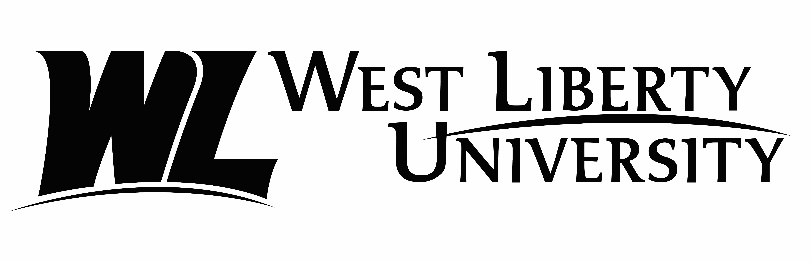 I am currently in aZOOM MEETING10am-11am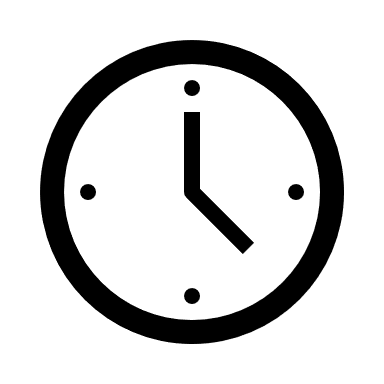 	your.email@westliberty.edu 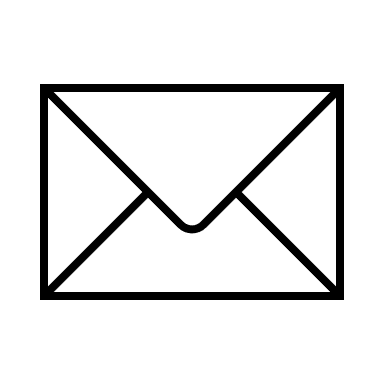 I am currently in aZOOM MEETING10am-11am	your.email@westliberty.edu 